В соответствии с главой III Постановления Правительства Республики Саха (Якутия) №105 от 11.04.2018г. «Об утверждении Порядка предоставления и распределения субсидий бюджетам муниципальных районов и городских округов из средств государственного бюджета Республики Саха (Якутия) в рамках реализации мероприятий по переселению граждан из аварийного жилищного фонда в 2018 году» и на основании п.4 Порядка разработки, утверждения и реализации  муниципальных программ Городского округа «Жатай», утвержденного Постановлением Главы Окружной Администрации ГО «Жатай» №170 от 16.09.2016 года:Внести в Муниципальную программу «Переселение граждан Городского округа «Жатай» из аварийного жилищного фонда на 2018-2019 годы», утвержденную Постановлением Главы Городского округа «Жатай» за № 73-г от 13 декабря 2017г. следующие изменения:Наименование программы: «Переселение граждан Городского округа «Жатай» из аварийного жилищного фонда на 2018-2019гг.» заменить следующими словами «Переселение граждан Городского округа «Жатай» из аварийного жилищного фонда на 2018г.»В Содержание программы «Приложения» изложить в следующей редакции:«Приложение №1 План реализации мероприятий муниципальной программы Переселение граждан Городского округа «Жатай» из аварийного жилищного фонда;Приложение №1.1 Показатели для оценки муниципальной программы Переселение граждан Городского округа «Жатай» из аварийного жилищного фонда;Приложение №1.2 Объем финансирования муниципальной программы Переселение граждан Городского округа «Жатай» из аварийного жилищного фонда.Приложение №2 Перечень аварийного жилищного фонда признанного таковым в установленном порядке после 01 января 2012 года в рамках муниципальной программы Переселение граждан Городского округа «Жатай» из аварийного жилищного фонда.Приложение №2.1 Таблица «Перечень аварийных многоквартирных домов» переселяемых в 2018 году муниципальной программы Переселение граждан Городского округа «Жатай» из аварийного жилищного фонда.Приложение №2.2 Реестр многоквартирных домов, признанных аварийными в связи с физическим износом после 01.01.2012года, по способам переселения на 2018 год в рамках муниципальной программы Переселение граждан Городского округа «Жатай» из аварийного жилищного фонда.Приложение №3 Планируемые показатели выполнения муниципальной программы по переселению граждан из аварийного жилищного фонда, признанного таковым после 01.01.2012 года в связи с фактическим износом, на 2018 год в рамках муниципальной программы Переселение граждан Городского округа «Жатай» из аварийного жилищного фонда;»В Паспорте программы графу два, строку номер один «Наименование программы» изложить в следующей редакции: «Муниципальная программа «Переселение граждан Городского округа «Жатай» из аварийного жилищного фонда на 2018 год»»В Паспорте программы графу два, строку два «Основания для разработки» изложить в следующей редакции:«- Постановление Правительства Республики Саха (Якутия) №105 от 11.04.2018г.  «Об определении Порядка предоставления и распределения субсидий бюджетам муниципальных районов и городских округов из средств государственного бюджета Республики Саха (Якутия) в рамках реализации мероприятий по переселению граждан из аварийного жилищного фонда в 2018 году»- Приказ Министерства архитектуры и строительного комплекса Республики Саха (Якутия) №38 от 07.02.2018г. «Об утверждении средней стоимости строительства (приобретения) одного квадратного метра общей площади жилого помещения в 2018 году используемой при расчете субвенций из государственного бюджета Республики Саха (Якутия) бюджетам муниципальных образований»»В Паспорте программы графу два, строку семь «Сроки и этапы реализации программ» изложить в следующей редакции: «2018 год»В Паспорте программы графу два, строку номер девять «Финансовое         обеспечение Программы» изложить в следующей редакции:           Общий объем финансирования 12 962,87 тыс. рублей,           в том числе:В Паспорте программы графу два, строку номер десять «Ожидаемые результаты         реализации программы» изложить в следующей редакции:            «Приобретение 186,75 кв.м.  общей площади для переселения граждан из домов,              признанных после 01.01.2012г. аварийными.            2018 год – п.Жатай, ул.Строда, д.2 общей площадью – 48,85 кв.м.                               п.Жатай, ул.Дьячкова, д.5 общей площадью – 137,9 кв.м.            Снос аварийного жилищного фонда общей площадью жилых помещений 156,4               кв.м.            2018 год – 156,4 кв.м.            Обеспечение  11 граждан, проживающих в аварийном муниципальном              жилищном фонде, благоустроенным жильем, отвечающим санитарным и               техническим нормам.            2018 год – 11 граждан            Расселение и снос 1 многоквартирного дома, признанного после 01.01.2012г.                  непригодными для жилья, общей площадью 156,4  кв.м.            До 01.11.2018 года произвести регистрацию квартир в Управлении Федеральной              службы государственной регистрации кадастра и картографии  по РС (Я).        До 31.12.2018 года заключить договоры мены, договоры социального найма с         гражданами.» 1.8 В Разделе I «Характеристика проблемы, на решение которой направлена программа»: «После 01.01.2012 года на территории Городского округа «Жатай» 10 многоквартирных жилых дома, общей площадью 3 008,9  кв.м. признаны аварийными и непригодными для постоянного проживания (реестр жилых домов признанных непригодными для постоянного проживания по состоянию после 01.01.2012 года дан в приложении № 2), в муниципальную Программу «Переселение жителей ГО «Жатай» из аварийного жилищного фонда на 2018-2019 годы» (далее Программа) включено 10 жилых домов, общей площадью 3 008,9  кв.м. (сведения о жилищном фонде Городского округа «Жатай», подлежащий сносу в 2018-2019 году в приложении №2).» заменить словами «После 01.01.2012 года на территории Городского округа «Жатай» 10 многоквартирных жилых дома, общей площадью 3 008,6  кв.м. признаны аварийными и непригодными для постоянного проживания (реестр жилых домов признанных непригодными для постоянного проживания по состоянию после 01.01.2012 года дан в приложении № 2), в муниципальную Программу «Переселение жителей ГО «Жатай» из аварийного жилищного фонда на 2018 года» (далее Программа) включен 1 жилой дом, общей площадью 156,4  кв.м. (сведения о жилищном фонде Городского округа «Жатай», подлежащий сносу в 2018 году в Приложение №2.1, Приложение №2.2).»1.9 В Разделе I «Характеристика проблемы, на решение которой направлена программа»: «Настоящая Программа предусматривает поэтапное решение проблемы до 01.12.2019 года с учетом возможностей бюджетного финансирования и привлечением внебюджетных средств из разных источников, включая средства населения и поэтапное сокращение удельного веса аварийного жилищного фонда.» заменить словами «Настоящая Программа предусматривает частичное решение проблемы до 31.12.2018 года с учетом возможностей бюджетного финансирования и привлечением внебюджетных средств из разных источников, включая средства населения и поэтапное сокращение удельного веса аварийного жилищного фонда.»  1.10   Раздел I.2 «Перечень программных мероприятий Программы             изложить в следующей редакции: «Мероприятия  по  реализации  Программы             представлены в Приложение № 1; №1.1. Планируемые показатели выполнения              муниципальной программы представлены в Приложение №3»1.11 Раздел I.3 «Ресурсное обеспечение Программы» изложить в следующей редакции: «Финансирование Программы планируется осуществить за счет средств республиканского бюджета, рассчитанного в порядке, установленным Постановлением Правительства Республики Саха (Якутия) №105 от 11.04.2018г. «Об утверждении Порядка предоставления и распределения субсидий бюджетам муниципальных районов и городских округов из средств государственного бюджета Республики Саха (Якутия) в рамках реализации мероприятий по переселению граждан из аварийного жилищного фонда в 2018 году», а также за счет средств муниципального бюджета ГО «Жатай» и внебюджетных источников (средств собственников)Реализация Программы осуществляется согласно механизму, указанному в пункте   I.4. настоящей Программы в соответствии с которым общий объем  финансирования реализации Программы составляет –    12 962,87 тыс. рубля, в том  числе:      средства республиканского бюджета – 11 314,73 тыс.руб.      средства муниципального бюджета – 648,14 тыс.руб.      внебюджетные источники – 1 000,00 тыс.руб.  1.12  Приложение №1 к Программе изложить в редакции согласно приложению №1 к           настоящему постановлению.  1.13  Приложение №1.1 к Программе изложить в редакции согласно приложение №1.1 к          настоящему постановлению.  1.14  Приложение №1.2 к Программе изложить в редакции согласно приложению №1.2 к             настоящему постановлению.   1.15  Приложение №2 к Программе изложить в редакции согласно приложению №2 к             настоящему постановлению.   1.16  Приложение №2.1 к Программе изложить в редакции согласно приложению №2.1 к              настоящему постановлению.  1.17  Приложение №2.2 к Программе изложить в редакции согласно приложению №2.2 к             настоящему постановлению.  1.18  Приложение №3 к Программе изложить в редакции согласно приложению №3 к             настоящему постановлению.Опубликовать настоящее постановление в официальных источниках опубликования.Контроль за выполнением настоящего постановления оставляю за собой.          Глава                                                                          А.Е. КистенёвРеспублика Саха (Якутия)Окружная Администрация Городского округа  "Жатай"ПОСТАНОВЛЕНИЕ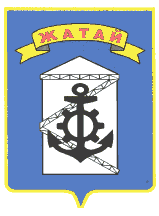 Саха θрθспyyбyлyкэтэ"Жатай" Куораттаађы уокуругун Уокуруктаађы  ДьаhалтатаУУРААХ                                                                      «25» апреля   2018 г.   №33-г                                                                        «25» апреля   2018 г.   №33-г                                                                        «25» апреля   2018 г.   №33-г  О внесении изменений в муниципальную программу «Переселение граждан Городского округа «Жатай» из аварийного жилищного фонда на 2018-2019 годы»2018 год2018 годВсего по Программе12 962,87в том числе:республиканский бюджет11 314,74муниципальный бюджет648,14Внебюджетные источники1 000,00Приложение №1Приложение №1к Постановлению Окружной Администрации ГО "Жатай" № 33 - г от 25 апреля 2018г.к Постановлению Окружной Администрации ГО "Жатай" № 33 - г от 25 апреля 2018г.к Постановлению Окружной Администрации ГО "Жатай" № 33 - г от 25 апреля 2018г.к Постановлению Окружной Администрации ГО "Жатай" № 33 - г от 25 апреля 2018г.к Постановлению Окружной Администрации ГО "Жатай" № 33 - г от 25 апреля 2018г.к Постановлению Окружной Администрации ГО "Жатай" № 33 - г от 25 апреля 2018г.План реализации мероприятий муниципальной программыПлан реализации мероприятий муниципальной программыПлан реализации мероприятий муниципальной программыПлан реализации мероприятий муниципальной программыПлан реализации мероприятий муниципальной программыПлан реализации мероприятий муниципальной программыПлан реализации мероприятий муниципальной программыПлан реализации мероприятий муниципальной программыПлан реализации мероприятий муниципальной программыПлан реализации мероприятий муниципальной программыПлан реализации мероприятий муниципальной программыПлан реализации мероприятий муниципальной программыПлан реализации мероприятий муниципальной программыПлан реализации мероприятий муниципальной программы(тыс. рублей)N п/пНаименование мероприятийСроки реализацииВсего финансовых средствв том числе по источникам финансированияв том числе по источникам финансированияв том числе по источникам финансированияв том числе по источникам финансированияОтветственный исполнительN п/пНаименование мероприятийСроки реализацииВсего финансовых средствФедеральный бюджетБюджет РС(Я)Бюджет                             ГО "Жатай"Внебюджетные источникиОтветственный исполнитель123456789N.Цель: Ликвидация на территории Городского округа «Жатай» многоквартирных жилых домов, признанных после 01.01.2012г. аварийными и подлежащими сносу.2018г.Ведущий специалист отдела ЖКХ Яныгин Дмитрий Александрович2018 год 12 962,8711 314,73648,141 000,00Ведущий специалист отдела ЖКХ Яныгин Дмитрий АлександровичN. 1.Задача № 1. Переселение граждан из аварийного жилищного фонда, признанного после 01.01.2012 г. непригодным для проживания2018г.Ведущий специалист отдела ЖКХ Яныгин Дмитрий Александрович2018 год 12 962,8711 314,73648,141 000,00Ведущий специалист отдела ЖКХ Яныгин Дмитрий Александрович№ 1.1.Мероприятие № 1.  Переселение жителей и снос жилищного фонда непригодного для проживания2018г.Ведущий специалист отдела ЖКХ Яныгин Дмитрий Александрович2018 год 12 962,8711 314,73648,141 000,00Ведущий специалист отдела ЖКХ Яныгин Дмитрий АлександровичПриложение № 1.1Приложение № 1.1к Постановлению Окружной Администрации ГО "Жатай" № 33 - г от 25 апреля 2018г.к Постановлению Окружной Администрации ГО "Жатай" № 33 - г от 25 апреля 2018г.к Постановлению Окружной Администрации ГО "Жатай" № 33 - г от 25 апреля 2018г.к Постановлению Окружной Администрации ГО "Жатай" № 33 - г от 25 апреля 2018г.к Постановлению Окружной Администрации ГО "Жатай" № 33 - г от 25 апреля 2018г.к Постановлению Окружной Администрации ГО "Жатай" № 33 - г от 25 апреля 2018г.к Постановлению Окружной Администрации ГО "Жатай" № 33 - г от 25 апреля 2018г.
 Показатели для оценки реализации муниципальной программы
 Показатели для оценки реализации муниципальной программы
 Показатели для оценки реализации муниципальной программы
 Показатели для оценки реализации муниципальной программы
 Показатели для оценки реализации муниципальной программы
 Показатели для оценки реализации муниципальной программы
 Показатели для оценки реализации муниципальной программы
 Показатели для оценки реализации муниципальной программы
 Показатели для оценки реализации муниципальной программы
 Показатели для оценки реализации муниципальной программыNНаименование показателя Единица измеренияЗначение показателей (индикаторов)Значение показателей (индикаторов)Значение показателей (индикаторов)Значение показателей (индикаторов)NНаименование показателя Единица измерения2018201820182018NНаименование показателя Единица измерения2018201820182018NНаименование показателя Единица измеренияI кварталII кварталIII кварталIV квартал12345671Расселение МКДкол-во домов11112Расселение жилых помещенийкол-во помещений44443Переселение гражданкол-во граждан111111114Расселяемая площадьм2156,40156,40156,40156,405Приобретение жилых помещенийкол-во помещений44446Приобретение площадьм2186,75186,75186,75186,75Приложение № 1.2Приложение № 1.2к Постановлению Окружной Администрации ГО "Жатай" № 33 - г от 25 апреля 2018г.к Постановлению Окружной Администрации ГО "Жатай" № 33 - г от 25 апреля 2018г.к Постановлению Окружной Администрации ГО "Жатай" № 33 - г от 25 апреля 2018г.к Постановлению Окружной Администрации ГО "Жатай" № 33 - г от 25 апреля 2018г.Объем финансирования муниципальной программы(тыс .руб.)Объем финансирования муниципальной программы(тыс .руб.)Объем финансирования муниципальной программы(тыс .руб.)Источники финансированияОбъем финансирования, всего2018г.Источники финансированияОбъем финансирования, всего2018г.Федеральный бюджет, в том числе:- капитальные вложения- НИОКР, ПИР, ПСД- прочие расходыРеспубликанский бюджет, в том числе:11 314,7311 314,73- капитальные вложения- НИОКР, ПИР, ПСД- прочие расходыМестный бюджет, в том числе:648,14648,14- капитальные вложения- НИОКР, ПИР, ПСД- прочие расходыВнебюджетные источники, в том числе:1 000,01 000,0- капитальные вложения- НИОКР, ПИР, ПСД- прочие расходыИтого:12 962,8712 962,87Приложение N 2 Приложение N 2 Приложение N 2 к Постановлению Окружной Администрации ГО "Жатай" № 33 - г от 25 апреля 2018г.к Постановлению Окружной Администрации ГО "Жатай" № 33 - г от 25 апреля 2018г.к Постановлению Окружной Администрации ГО "Жатай" № 33 - г от 25 апреля 2018г.к Постановлению Окружной Администрации ГО "Жатай" № 33 - г от 25 апреля 2018г.к Постановлению Окружной Администрации ГО "Жатай" № 33 - г от 25 апреля 2018г.Перечень аварийного жилищного фонда признанного таковым в установленном порядке после 01 января 2012 годаПеречень аварийного жилищного фонда признанного таковым в установленном порядке после 01 января 2012 годаПеречень аварийного жилищного фонда признанного таковым в установленном порядке после 01 января 2012 годаПеречень аварийного жилищного фонда признанного таковым в установленном порядке после 01 января 2012 годаПеречень аварийного жилищного фонда признанного таковым в установленном порядке после 01 января 2012 года№ п/пАдрес
МКДЧисло жителей всегоКоличество расселяемых жилых
помещенийРасселяемая площадь жилых
помещений№ п/пАдрес
МКДЧисло жителей всегоКоличество расселяемых жилых
помещенийРасселяемая площадь жилых
помещений№ п/пАдрес
МКДЧисло жителей всегоКоличество расселяемых жилых
помещенийРасселяемая площадь жилых
помещений№ п/пАдрес
МКДЧисло жителей всегоКоличество расселяемых жилых
помещенийРасселяемая площадь жилых
помещений123451ГО Жатай, ул. Комсомольская, д. 4922113,002ГО Жатай, ул. Матросова, д. 32, к. 24012653,103ГО Жатай, ул. Матросова, д. 378294,004ГО Жатай, ул. Северная, д. 58, к. 184131,405ГО Жатай, ул. Северная, д. 66, к. 23112501,606ГО Жатай, ул. Северная, д. 64, к. 13412490,507ГО Жатай, ул. Северная, д. 68, к. 22712525,108ГО Жатай, ул. Трактовая, д. 4114156,409ГО Жатай, ул. Комсомольская, д. 47194171,9010ГО Жатай, ул. Матросова, д. 3а134171,60ИТОГО:   193   68  3 008,60Приложение N 2.1Приложение N 2.1Приложение N 2.1к Постановлению Окружной Администрации ГО "Жатай" № 33 - г от 25 апреля 2018г.к Постановлению Окружной Администрации ГО "Жатай" № 33 - г от 25 апреля 2018г.к Постановлению Окружной Администрации ГО "Жатай" № 33 - г от 25 апреля 2018г.к Постановлению Окружной Администрации ГО "Жатай" № 33 - г от 25 апреля 2018г.к Постановлению Окружной Администрации ГО "Жатай" № 33 - г от 25 апреля 2018г.к Постановлению Окружной Администрации ГО "Жатай" № 33 - г от 25 апреля 2018г.к Постановлению Окружной Администрации ГО "Жатай" № 33 - г от 25 апреля 2018г.к Постановлению Окружной Администрации ГО "Жатай" № 33 - г от 25 апреля 2018г.Таблица "Перечень аварийных многоквартийных домов" переселяемых в 2018 годуТаблица "Перечень аварийных многоквартийных домов" переселяемых в 2018 годуТаблица "Перечень аварийных многоквартийных домов" переселяемых в 2018 годуТаблица "Перечень аварийных многоквартийных домов" переселяемых в 2018 годуТаблица "Перечень аварийных многоквартийных домов" переселяемых в 2018 годуТаблица "Перечень аварийных многоквартийных домов" переселяемых в 2018 годуТаблица "Перечень аварийных многоквартийных домов" переселяемых в 2018 годуТаблица "Перечень аварийных многоквартийных домов" переселяемых в 2018 годуТаблица "Перечень аварийных многоквартийных домов" переселяемых в 2018 годуТаблица "Перечень аварийных многоквартийных домов" переселяемых в 2018 годуТаблица "Перечень аварийных многоквартийных домов" переселяемых в 2018 годуТаблица "Перечень аварийных многоквартийных домов" переселяемых в 2018 годуТаблица "Перечень аварийных многоквартийных домов" переселяемых в 2018 годуТаблица "Перечень аварийных многоквартийных домов" переселяемых в 2018 годуТаблица "Перечень аварийных многоквартийных домов" переселяемых в 2018 годуТаблица "Перечень аварийных многоквартийных домов" переселяемых в 2018 годуТаблица "Перечень аварийных многоквартийных домов" переселяемых в 2018 годуТаблица "Перечень аварийных многоквартийных домов" переселяемых в 2018 годуТаблица "Перечень аварийных многоквартийных домов" переселяемых в 2018 году№ п/пАдрес
МКДДокумент,
подтверждающий
признание МКД
аварийнымДокумент,
подтверждающий
признание МКД
аварийнымПланируемая дата окончания
переселенияПланируемая дата сноса/
реконструкции  МКДЧисло жителей всегоЧисло жителей планируемых
 к переселениюОбщая площадь жилых
помещений МКДКоличество расселяемых жилых
помещенийКоличество расселяемых жилых
помещенийКоличество расселяемых жилых
помещенийРасселяемая площадь жилых
помещенийРасселяемая площадь жилых
помещенийРасселяемая площадь жилых
помещенийСтоимость переселения гражданСтоимость переселения гражданСтоимость переселения гражданСтоимость переселения граждан№ п/пАдрес
МКДДокумент,
подтверждающий
признание МКД
аварийнымДокумент,
подтверждающий
признание МКД
аварийнымПланируемая дата окончания
переселенияПланируемая дата сноса/
реконструкции  МКДЧисло жителей всегоЧисло жителей планируемых
 к переселениюОбщая площадь жилых
помещений МКДВсегов том числев том числеВсегов том числев том числеВсего:в том числе:в том числе:в том числе:№ п/пАдрес
МКДНомерДатаПланируемая дата окончания
переселенияПланируемая дата сноса/
реконструкции  МКДЧисло жителей всегоЧисло жителей планируемых
 к переселениюОбщая площадь жилых
помещений МКДВсегочастная
собственностьмуниципальная
собственностьВсегочастная
собственностьмуниципальная
собственностьВсего:за счет средств
государственного бюджета РС(Я)за счет средств
местного бюджетаВнебюджетные
источники
финансирования№ п/пАдрес
МКДНомерДатаПланируемая дата окончания
переселенияПланируемая дата сноса/
реконструкции  МКДчелчел.кв.мед.ед.ед.кв.мкв.мкв.мруб.руб.руб.руб.123456789101112131415161718191п.Жатай, ул. Трактовая, д.4б/н23.04.2012г.IV.2018IV.201811   11   156,40   4   1   3   156,40   40,40   116,0012 962 877,7511 314 733,86648 143,89 1 000 000,00Приложение №2.2Приложение №2.2к Постановлению Окружной Администрации ГО "Жатай" № 33 - г от 25 апреля 2018г.к Постановлению Окружной Администрации ГО "Жатай" № 33 - г от 25 апреля 2018г.к Постановлению Окружной Администрации ГО "Жатай" № 33 - г от 25 апреля 2018г.к Постановлению Окружной Администрации ГО "Жатай" № 33 - г от 25 апреля 2018г.к Постановлению Окружной Администрации ГО "Жатай" № 33 - г от 25 апреля 2018г.к Постановлению Окружной Администрации ГО "Жатай" № 33 - г от 25 апреля 2018г.к Постановлению Окружной Администрации ГО "Жатай" № 33 - г от 25 апреля 2018г.к Постановлению Окружной Администрации ГО "Жатай" № 33 - г от 25 апреля 2018г.к Постановлению Окружной Администрации ГО "Жатай" № 33 - г от 25 апреля 2018г.Реестр многоквартирных домов,Реестр многоквартирных домов,Реестр многоквартирных домов,Реестр многоквартирных домов,Реестр многоквартирных домов,Реестр многоквартирных домов,Реестр многоквартирных домов,Реестр многоквартирных домов,Реестр многоквартирных домов,Реестр многоквартирных домов,Реестр многоквартирных домов,Реестр многоквартирных домов,признанных аварийными в связи с физическим износом после 01.01.2012 года, по способам переселения на 2018 год.признанных аварийными в связи с физическим износом после 01.01.2012 года, по способам переселения на 2018 год.признанных аварийными в связи с физическим износом после 01.01.2012 года, по способам переселения на 2018 год.признанных аварийными в связи с физическим износом после 01.01.2012 года, по способам переселения на 2018 год.признанных аварийными в связи с физическим износом после 01.01.2012 года, по способам переселения на 2018 год.признанных аварийными в связи с физическим износом после 01.01.2012 года, по способам переселения на 2018 год.признанных аварийными в связи с физическим износом после 01.01.2012 года, по способам переселения на 2018 год.признанных аварийными в связи с физическим износом после 01.01.2012 года, по способам переселения на 2018 год.признанных аварийными в связи с физическим износом после 01.01.2012 года, по способам переселения на 2018 год.признанных аварийными в связи с физическим износом после 01.01.2012 года, по способам переселения на 2018 год.признанных аварийными в связи с физическим износом после 01.01.2012 года, по способам переселения на 2018 год.признанных аварийными в связи с физическим износом после 01.01.2012 года, по способам переселения на 2018 год.№ п/пАдрес МКДВсегоВсегоПриобретение жилых помещений у застройщиковПриобретение жилых помещений у застройщиковПриобретение жилых помещений у лиц, не являющихся застройщикомПриобретение жилых помещений у лиц, не являющихся застройщикомВыкуп жилых помещений у собственниковВыкуп жилых помещений у собственниковДругоеДругое№ п/пАдрес МКДРасселяемая площадь жилых помещенийСтоимсотьПлощадь СтоимостьПлощадь СтоимостьПлощадь СтоимостьПлощадь Стоимость№ п/пАдрес МКДкв.мруб.кв.мруб.кв.мруб.кв.мруб.кв.мруб.1234567891011121п.Жатай, ул. Трактовая, д.4156,412 962 877,75186,7512 962 877,75------Приложение №3Приложение №3к Постановлению Окружной Администрации ГО "Жатай" № 33 - г от 25 апреля 2018г.к Постановлению Окружной Администрации ГО "Жатай" № 33 - г от 25 апреля 2018г.к Постановлению Окружной Администрации ГО "Жатай" № 33 - г от 25 апреля 2018г.к Постановлению Окружной Администрации ГО "Жатай" № 33 - г от 25 апреля 2018г.Планируемые показатели выполнения муниципальной программыПланируемые показатели выполнения муниципальной программыПланируемые показатели выполнения муниципальной программыПланируемые показатели выполнения муниципальной программыПланируемые показатели выполнения муниципальной программыпо переселению граждан из аварийного жилищного фонда, признанного таковым после 01.01.2012 годапо переселению граждан из аварийного жилищного фонда, признанного таковым после 01.01.2012 годапо переселению граждан из аварийного жилищного фонда, признанного таковым после 01.01.2012 годапо переселению граждан из аварийного жилищного фонда, признанного таковым после 01.01.2012 годапо переселению граждан из аварийного жилищного фонда, признанного таковым после 01.01.2012 годав связи с фактическим износом, на 2018 годв связи с фактическим износом, на 2018 годв связи с фактическим износом, на 2018 годв связи с фактическим износом, на 2018 годв связи с фактическим износом, на 2018 год№ п/пНаименование МОРасселенная площадьКоличество расселенных помещенийКоличество переселенных жителей№ п/пНаименование МОкв.м.кв.м.чел.123451Городской Округ "Жатай"156,4156,411